الجمهوريــة الجزائريــــة الديمقراطية الشعبيــــةRÉPUBLIQUE  ALGÉRIENNE DÉMOCRATIQUE ET POPULAIRE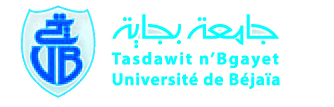 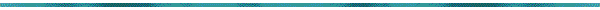 Emploi du temps Semestre 1 Sciences Infirmières : Bloc 10, Salle 09Dimanche 08h                                                                                                                   12h 08h                                                                                                                   12h 08h                                                                                                                   12h 08h                                                                                                                   12h 08h                                                                                                                   12h13h30                                                      15h30                                                       17h30       13h30                                                      15h30                                                       17h30       DimancheStageStageStageStageStageCycle de la vie et grandes fonctions(cours)Raisonnement et démarche clinique infirmière (cours) Lundi08h                                                       10h                                                      12h08h                                                       10h                                                      12h08h                                                       10h                                                      12h08h                                                       10h                                                      12h08h                                                       10h                                                      12h13h30                                                       15h30                                                      17h30       13h30                                                       15h30                                                      17h30       LundiFrançais (cours)Français (cours)Français (cours)Français (cours)Psychologie, sociologie, anthropologie (cours)StageStageMardi08h                                                 10h                                                            12h08h                                                 10h                                                            12h08h                                                 10h                                                            12h08h                                                 10h                                                            12h08h                                                 10h                                                            12h13h30                                                       15h30                                                      17h30       13h30                                                       15h30                                                      17h30       MardiFrançaisTDFrançaisTDCycle de la vie et grandes fonctions TPCycle de la vie et grandes fonctions TPCycle de la vie et grandes fonctions TPBiologie fondamentale(cours)Raisonnement et démarche clinique infirmièreTD Mercredi08h                                                                                                                    12h08h                                                                                                                    12h08h                                                                                                                    12h08h                                                                                                                    12h08h                                                                                                                    12h13h30                                                       15h30                                                      17h30       13h30                                                       15h30                                                      17h30       MercrediStageStageStageStageStageAccompagnement de la personneTD Infectiologie, hygièneJeudi08h                                                   10h                                                          12h08h                                                   10h                                                          12h08h                                                   10h                                                          12h08h                                                   10h                                                          12h08h                                                   10h                                                          12h13h30                                                       15h30                                                      17h30       13h30                                                       15h30                                                      17h30       JeudiMéthode de travail et TIC G1Méthode de travail et TIC G2Méthode de travail et TIC G2Infectiologie, hygièneInfectiologie, hygiènePsychologie, sociologie, anthropologie TD Soins de confort et de bien être